 Vadovaudamasi Lietuvos Respublikos vietos savivaldos įstatymo 16 straipsnio 2 dalies 28 punktu, Lietuvos Respublikos biudžeto sandaros įstatymo 10 straipsnio 1 dalies 1 punktu, Lietuvos Respublikos 2023 m. valstybės biudžeto ir savivaldybių biudžetų finansinių rodiklių patvirtinimo įstatymo 13 straipsniu, Savivaldybių skolinimosi taisyklių, patvirtintų Lietuvos Respublikos Vyriausybės 2004 m. kovo 26 d. nutarimu Nr. 345 „Dėl Savivaldybių skolinimosi taisyklių patvirtinimo“, 3 punktu, Pagėgių savivaldybės tarybos 2019 m. vasario 20 d. sprendimo Nr. T-36 ,,Dėl Pagėgių savivaldybės vardu sudaromų sutarčių pasirašymo tvarkos aprašo patvirtinimo“ 6.3 papunkčiu, atsižvelgdama į Pagėgių savivaldybės kontrolieriaus 2023 m. vasario 22 d. išvadą Nr. K3-AI1 ,,Dėl Pagėgių savivaldybės skolinimosi galimybių“ bei į Pagėgių savivaldybės administracijos Strateginio planavimo ir investicijų skyriaus vedėjo 2023 m. vasario  8 d. raštą Nr. P-13 „Dėl savivaldybės skolintų lėšų paskirstymo investicinių projektų finansavimui”, Pagėgių savivaldybės taryba  n u s p r e n d ž i a:1. Leisti Pagėgių savivaldybės administracijai imti ilgalaikę 1 095 100 (vienas milijonas devyniasdešimt penki tūkstančiai vienas šimtas) eurų paskolą ,,Strateginio, teritorijų planavimo, investicijų ir projektų valdymo“ programai  vykdyti iš komercinių bankų.2. Pavesti Pagėgių savivaldybės administracijai Lietuvos Respublikos viešųjų pirkimų įstatymo nustatyta tvarka parinkti kreditą suteikiantį banką.3.  Įgalioti Pagėgių savivaldybės administracijos direktorių, jam nesant Finansų skyriaus vedėją, pasirašyti paskolos sutartį.4. Sprendimą paskelbti  Pagėgių savivaldybės interneto svetainėje www.pagegiai.lt.Šis sprendimas gali būti skundžiamas Lietuvos Respublikos administracinių ginčų komisijos Klaipėdos apygardos skyriui (H. Manto g. 37, 92236 Klaipėda) Lietuvos Respublikos ikiteisminio administracinių ginčų nagrinėjimo tvarkos įstatymo nustatyta tvarka arba Regionų apygardos administracinio teismo Klaipėdos rūmams (Galinio Pylimo g. 9, 91230 Klaipėda) Lietuvos Respublikos administracinių bylų teisenos įstatymo nustatyta tvarka per 1 (vieną) mėnesį nuo sprendimo paskelbimo ar įteikimo suinteresuotam asmeniui dienos. Savivaldybės meras				                Vaidas Bendaravičius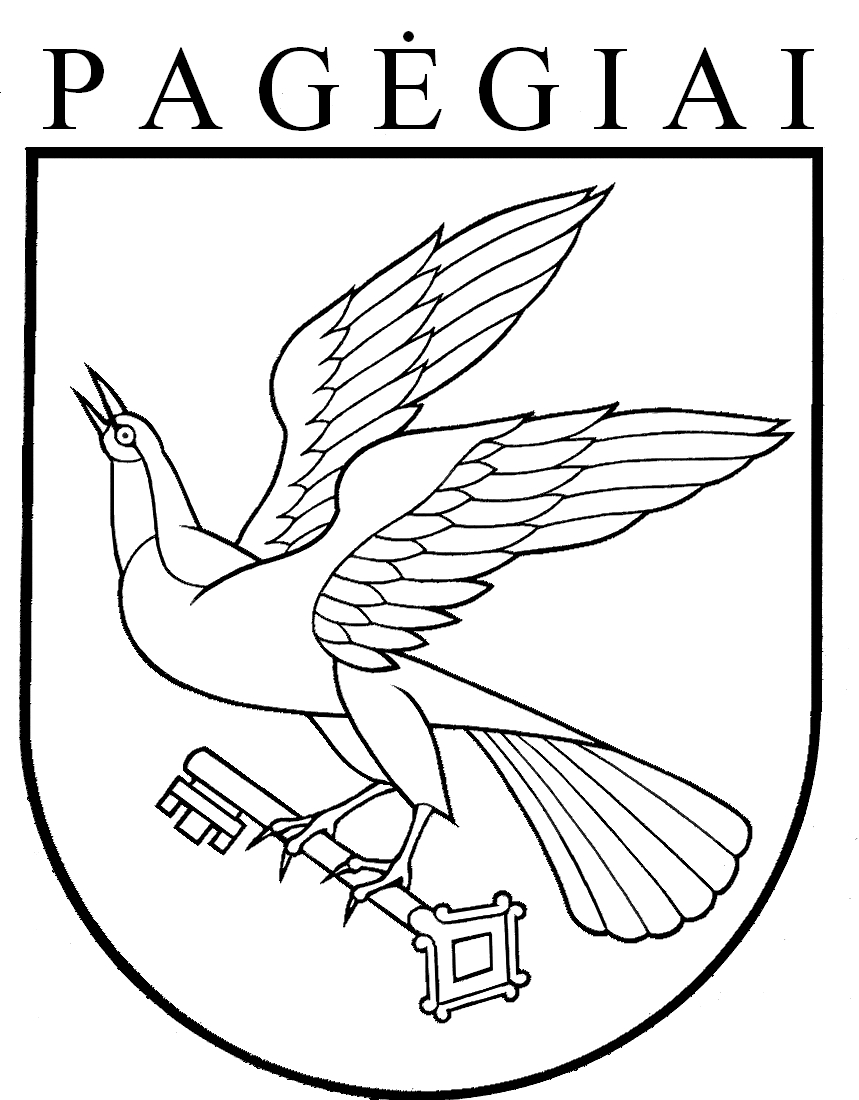 Pagėgių savivaldybės tarybasprendimasdėl leidimo imti  ilgalaikę paskolą investiciniams projektams finansuoti2023 m. kovo 30 d. Nr. T-57Pagėgiai